Please support your child to practise and reinforce the phonemes and graphemes we are learning in school. More information and support can be found on the Little Wandle website - https://www.littlewandlelettersandsounds.org.uk/resources/for-parents/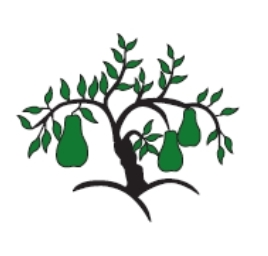 Little Wandle - Letters and Sounds EYFS Phonics Home Learning 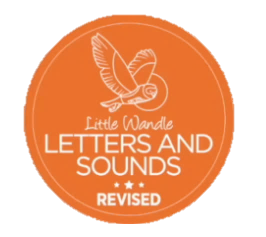 Phase 3 – Spring 2 Week 5Focus – longer words / words ending in -(s/z) - esPhonemes we will be focusing on this week in school – 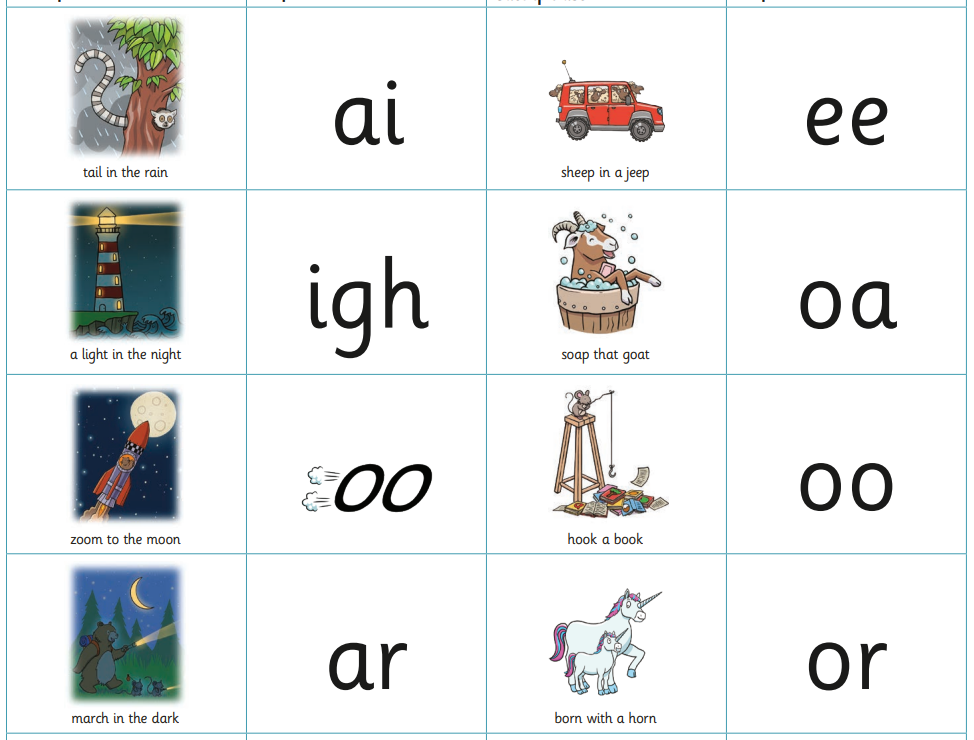 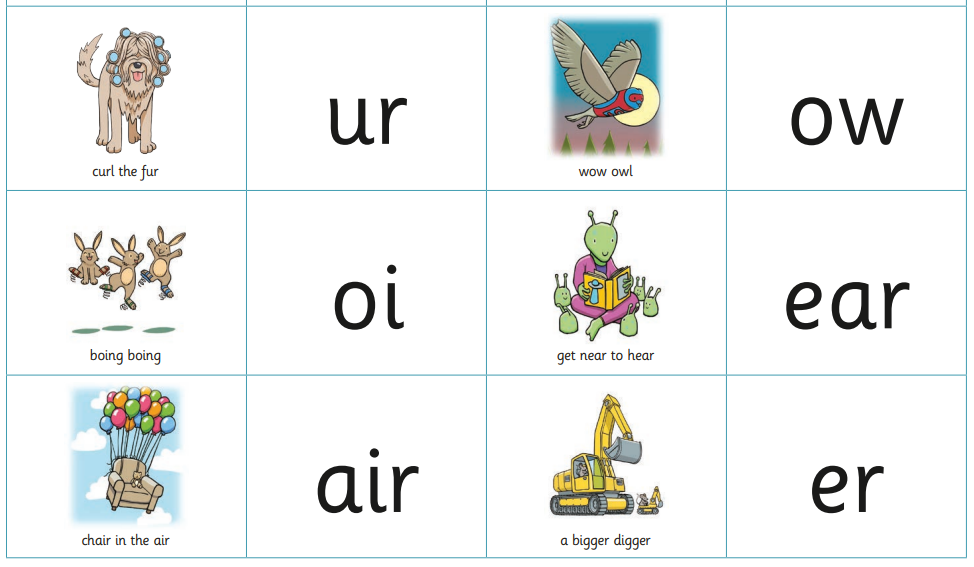 We will be reading and writing longer words. Can you spot this weeks phonemes?lightning       mammoth       earring      poisonqueens            chains            chairs         carsboots           surfs             cooks            cheepstorches            boxes            fizzes           fishesWe will be reading sentences. Can you spot any tricky words? You need to put on coats and boots to go into the garden.The cooks pop the popcorn and pop it into boxes!We will be practising tricky words. Can you spot the tricky part of the word?they             all             by             my             are          sure             pure